ŠPORT, PETEK, 27.3.2020UČNA TEMA: Vaje za moč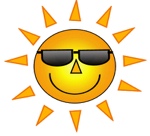 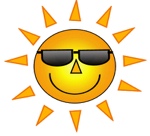 Preobleči se v športno opremo in naredi vaje za ogrevanje. Potem vzameš kocko in slediš navodilom na sliki.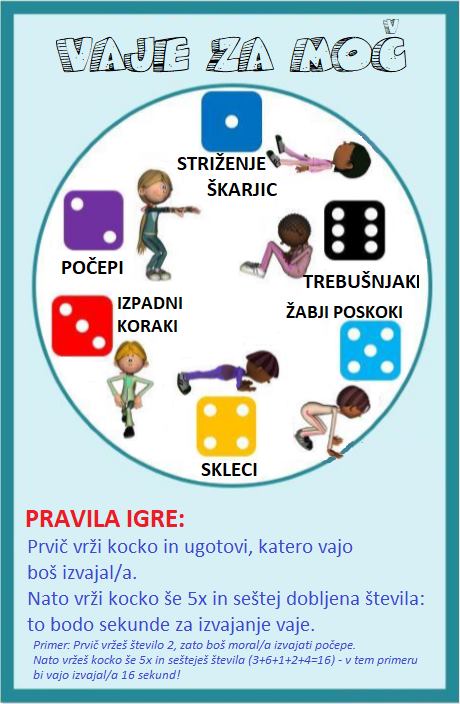 